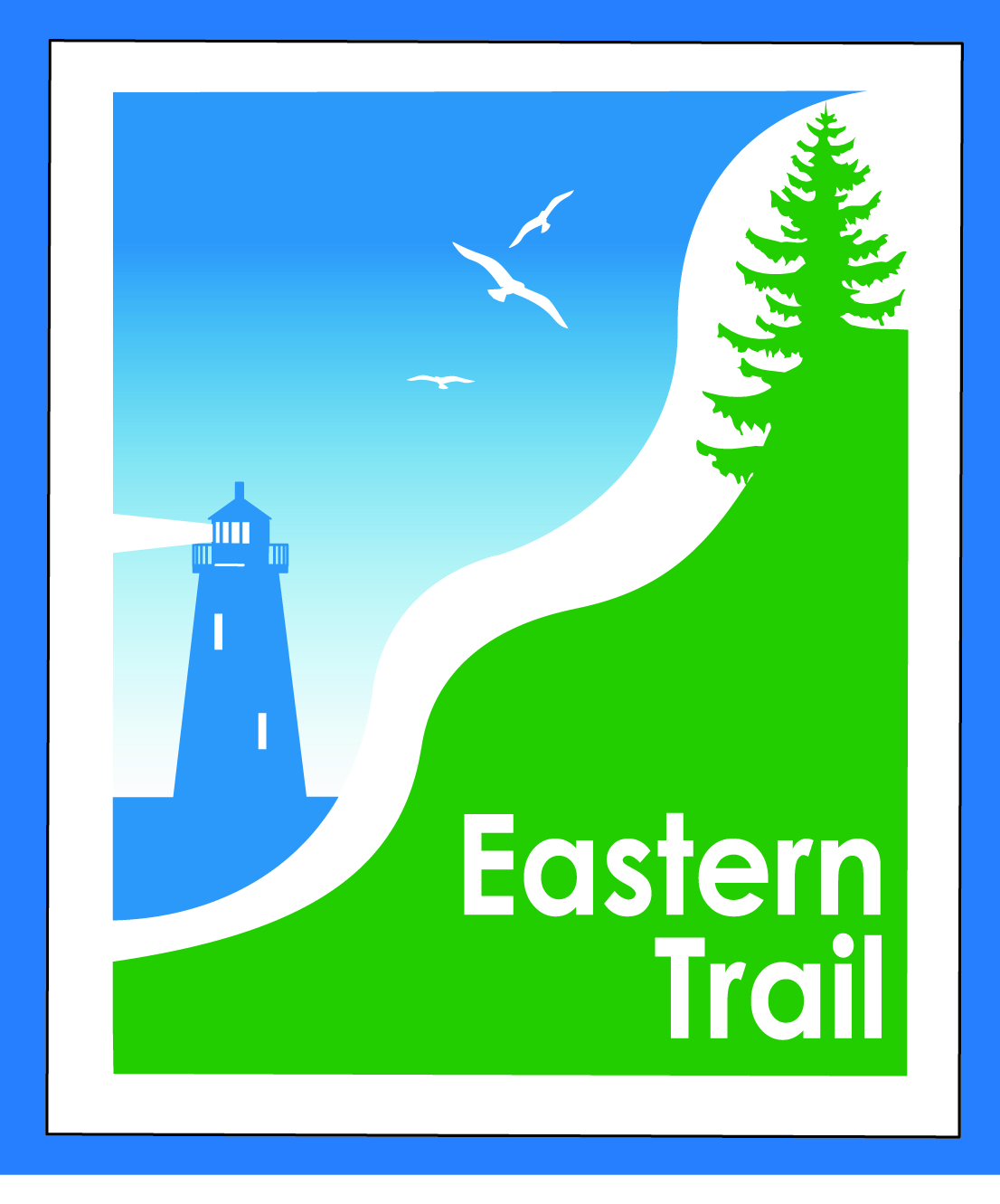                          ETMD Board of Directors  Agenda                        Kennebunk Town Hall   - Third Floor Conference Rm – March 13, 2019 - 8:30 – 10:30 a.m.	Welcome & Introductions – 5 minMinutes of February 20, 2019 – attached - needs vote - 5 min Financial  – 10 minFebruary report – attached - needs vote – Carole, ValDues status – North Berwick Update - Carole Operations – 40 minStatus IronMan Agreement – CaroleE-Bikes - All 	Ongoing / Proposed Projects - 40 min    (Summary included)Close the Gap - Scarborough –  019386.00 – BillBlazing the Trail South - Kennebunk – South Berwick –- Carole, Marianne, Bryan		Action Items: 	  Until delivered letters of support, time to start conversation on CoLocation Agreement	  Kennebunk – present costs and alternative route plan to Kennebunk Savings	  Wells – commence survey; refine costs and identify segments for use in grant submittals	  North Berwick - find solution to sanitary district concerns & set up meeting   (TR, GT) 		ETA to sign MOU and Contract with Sebago Technics and North Berwick		Follow up on ETA request to Pratt & Whitney for survey costs Over the River – Saco-Biddeford connection – Greg, Ryan, Carole	Action item: Set up meeting with Pan Am (Kevin Sutherland)Reports from Municipalities  	Outreach & Events – 10 min - Carole, Jim, Joe Upcoming ETA / ETMD events – Carole, NancyOther Business?  –  10 minNext Meeting –  April 10, 2019  Adjourn